Describe the location of Uganda and Katikamu.Use the success criteria, the maps and an atlas to accurately describe the location of Uganda and the town of Katikamu.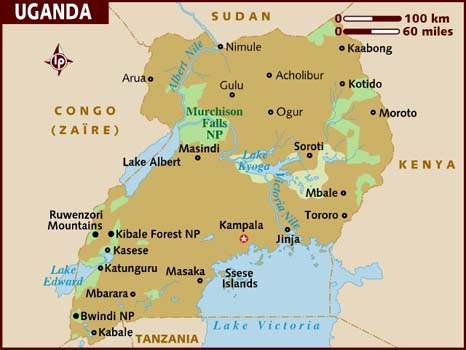 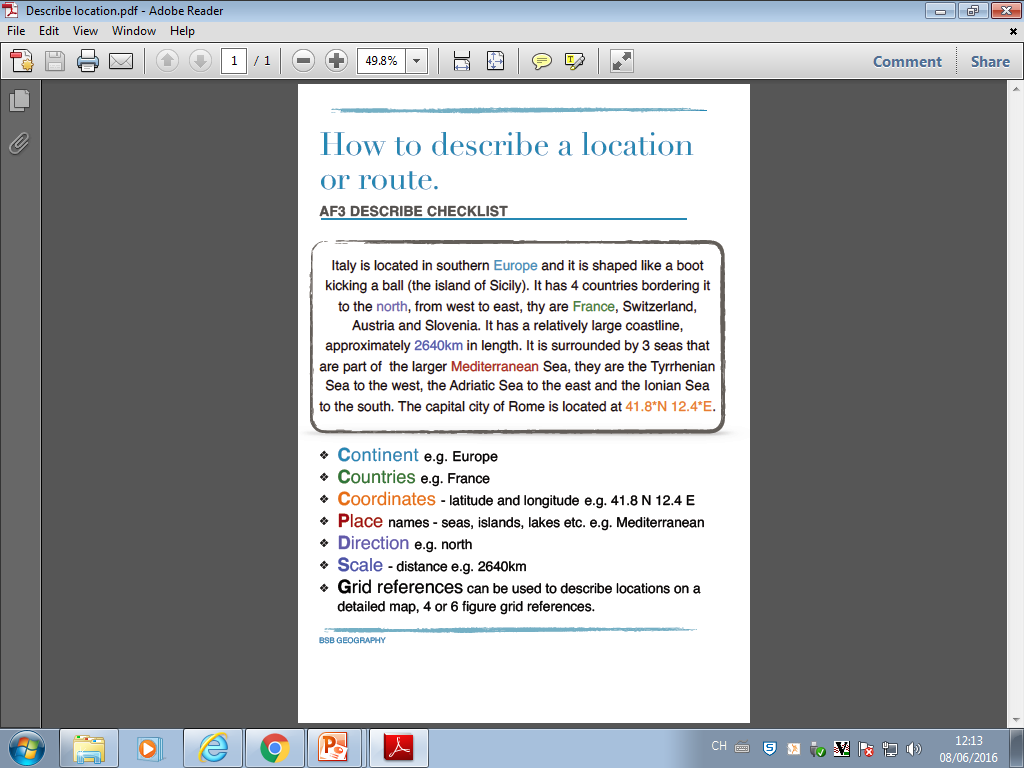 …………………………………………………………………………………………………………………………………………………………………….…………….…………………………………………………………………………………………………………………………………………………………………….…………….…………………………………………………………………………………………………………………………………………………………………….…………….…………………………………………………………………………………………………………………………………………………………………….…………….…………………………………………………………………………………………………………………………………………………………………….…………….…………………………………………………………………………………………………………………………………………………………………….…………….…………………………………………………………………………………………………………………………………………………………………….…………….…………………………………………………………………………………………………………………………………………………………………….…………….…………………………………………………………………………………………………………………………………………………………………….…………….…………………………………………………………………………………………………………………………………………………………………….…………….…………………………………………………………………………………………………………………………………………………………………………………..AF3: Essential FeaturesW.W.W(Included and accurate)W.W.W(Included and accurate)W.W.W(Included and accurate)E.B.I (Aim to include or improve next time)E.B.I (Aim to include or improve next time)Mark  /10                     Date:Sign:ContinentsTeacher comment:Teacher comment:Country Teacher comment:Teacher comment:CoordinatesTeacher comment:Teacher comment:PlaceTeacher comment:Teacher comment:DirectionTeacher comment:Teacher comment:ScaleTeacher comment:Teacher comment:Student comment:Student comment:Student comment:Student comment:Student comment:Parent comment:Parent comment:Parent comment: